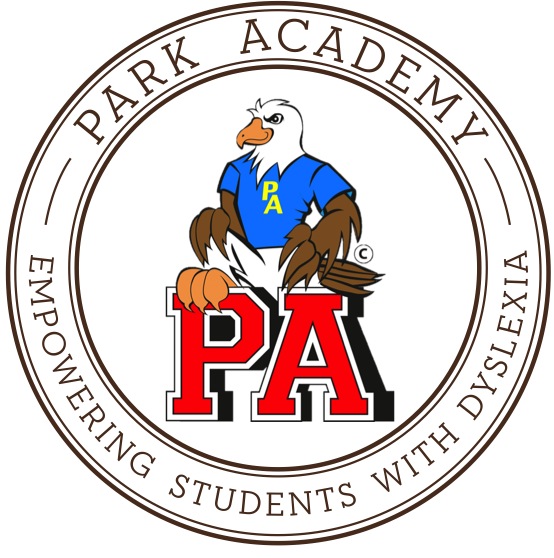 The following faculty members have wishes that cannot be found on Amazon.  Please follow the links to the individual websites.  Patti Voelker requestsItem:  TangramsQuantity:  She would like 2 sets of 4.Elementary Reading Teachers requestItem:  Gynzy SubscriptionQuantity: One school subscriptionChelsea Jepson requestsItem: Rekenrek 20-Bead Wood, Individual Student Frame Quantity: She would like ten.Item: Rekenrek 20-Bead Demonstration FrameQuantity: She would like one. Item: Rekenrek 100-Bead Wood Demonstration Counting FrameQuantity: She would like one. Item: Learn with Rekenrek Teacher Resource GuideQuantity: She would like one. 